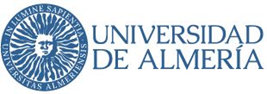 INFORME DE EVALUACIÓN PARA LOS TUTORES/ASPRACTICUM III Grado en Educación Infantil /PrimariaINFORME DE EVALUACIÓN PARA LOS TUTORES/ASPRACTICUM III Grado en Educación Infantil /PrimariaINFORME DE EVALUACIÓN PARA LOS TUTORES/ASPRACTICUM III Grado en Educación Infantil /PrimariaINFORME DE EVALUACIÓN PARA LOS TUTORES/ASPRACTICUM III Grado en Educación Infantil /PrimariaINFORME DE EVALUACIÓN PARA LOS TUTORES/ASPRACTICUM III Grado en Educación Infantil /PrimariaINFORME DE EVALUACIÓN PARA LOS TUTORES/ASPRACTICUM III Grado en Educación Infantil /PrimariaINFORME DE EVALUACIÓN PARA LOS TUTORES/ASPRACTICUM III Grado en Educación Infantil /PrimariaUniversidad de Almería-Facultad de EducaciónVicedecanato de PracticumCurso 2019/2020Universidad de Almería-Facultad de EducaciónVicedecanato de PracticumCurso 2019/2020Universidad de Almería-Facultad de EducaciónVicedecanato de PracticumCurso 2019/2020Universidad de Almería-Facultad de EducaciónVicedecanato de PracticumCurso 2019/2020Universidad de Almería-Facultad de EducaciónVicedecanato de PracticumCurso 2019/2020Universidad de Almería-Facultad de EducaciónVicedecanato de PracticumCurso 2019/2020Universidad de Almería-Facultad de EducaciónVicedecanato de PracticumCurso 2019/2020Alumno/a:Alumno/a:Alumno/a:Alumno/a:Alumno/a:Alumno/a:Alumno/a:Grado en (Infantil/Primaria):Grado en (Infantil/Primaria):Grado en (Infantil/Primaria):Grado en (Infantil/Primaria):Grado en (Infantil/Primaria):Grado en (Infantil/Primaria):Grado en (Infantil/Primaria):Centro de Prácticas:Centro de Prácticas:Centro de Prácticas:Centro de Prácticas:Centro de Prácticas:Centro de Prácticas:Centro de Prácticas:Localidad:Localidad:Localidad:Localidad:Localidad:Localidad:Localidad:Asesor de la Facultad:Asesor de la Facultad:Asesor de la Facultad:Asesor de la Facultad:Asesor de la Facultad:Asesor de la Facultad:Asesor de la Facultad:Tutor de Centro:Tutor de Centro:Tutor de Centro:Tutor de Centro:Tutor de Centro:Tutor de Centro:Tutor de Centro:DNI:                                                                 E-mail:DNI:                                                                 E-mail:DNI:                                                                 E-mail:DNI:                                                                 E-mail:DNI:                                                                 E-mail:DNI:                                                                 E-mail:DNI:                                                                 E-mail:Calificación FinalCalificación FinalCalificación FinalCalificación FinalCalificación FinalCalificación FinalCalificación FinalObservacionesObservacionesObservacionesObservacionesObservacionesObservacionesObservacionesSusp1-4,9Aprob5-6,9Not.7-7,9Not8-8,9Sobr9-9,9Sobr10Valores profesionalesAsistencia y puntualidadDisposición hacia el trabajoCreatividadIniciativaMotivaciónReceptividad a las críticasResponsabilidad en las tareas encomendadasAdaptación a las normas del CentroDisposición para relacionarse con otros profesionales del centroClima en el aulaRelación con el alumnadoDispone el mobiliario para facilitar el aprendizaje cooperativoSe preocupa por el alumnado con dificultades de comportamiento y/o aprendizajeSe preocupa por mantener el orden y la atención a través de unas normas de aula previamente acordadas y basadas en el respeto mutuo y la confianzaConoce las relaciones entre los alumnos, sus problemas y cosas que les preocupanConoce la estructura del grupo /clase: líder, aceptados, aislados, y actúa en consecuencia para cohesionarlo Actuación educativa (conocimiento del proyecto, programa, materia a impartirPlanificación/ProgramaciónTiene en cuenta la diversidad social y cultural del alumnadoTiene en cuenta las evaluaciones previasPlanifica contenidos adecuados al nivel y diversidad de los destinatariosSelecciona materiales y recursos adecuados a los fines educativosContempla diferentes tipos de actividades para trabajo individual, pequeño grupo, grupo coloquial y gran grupoIncluye contenidos  y actividades relativas a los temas trasversalesPrevé actividades variadas y que supongan un reto para el alumnadoSe definen procedimientos e instrumentos de evaluaciónPrepara diariamente la intervención con el alumnadoMetodologíaEstructura la actividad educativa correctamenteMantiene el interés del alumnado mediante estrategias de motivaciónFomenta la interacción entre los propios alumnos y /con el educadorExplica de forma clara y precisaUtiliza un lenguaje adecuado con el alumnadoTiene en cuenta las necesidades individuales del alumnadoEl tiempo de trabajo individual permite realizar las tareas a cada alumno/aParte delos conocimientos previos del alumnadoAtiende el carácter aplicado de los contenidos estableciendo relaciones con la vida diariaOrdena los contenidos por dificultad crecienteAnima, refuerza y presta atención al alumnado con dificultades de aprendizajeAl finalizar la UD realiza un resumen (cuadro, esquema,) de lo que debe aprender el alumnadoResuelve adecuadamente los conflicto que se producen en el grupo de aprendizajeSeguimiento y Evaluación de los aprendizajesRealiza un evaluación inicial del alumnado al comienzo de la U.D.Evalúa al alumnado de acuerdo con los objetivos previstos Promueve la participación del alumnado en la evaluación y mejora de su propio aprendizajeDemuestra criterios claros y equitativos al valorar los trabajos del alumnadoUtiliza técnicas  e instrumentos de evaluación diversificados: observación, análisis, de cuadernos, diálogos, pruebas…   Las actividades de evaluación responden a los contenidos realmente impartidosHa elaborado una ficha de seguimiento de los aprendizajes del alumnadoTiene en cuenta los resultados de la evaluación para mejorar su planificación y docencia